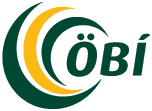 Ályktun stjórnarfundar Öryrkjabandalags Íslands haldinn 10. október 2018 um starfsgetumatStjórn Öryrkjabandalags Íslands (ÖBÍ) skorar á stjórnvöld að:Efla núverandi kerfi örorkumats í stað tilraunakennds starfsgetumats	Greinargerð	ÖBÍ telur að núverandi kerfi örorkumats sé í grundvallaratriðum vel uppbyggt, sveigjanlegt og traust. Bandalagið vill efla það og draga úr tekjutengingum í stað þess að leggja út í þá tilraunastarfsemi sem fólgin er í starfsgetumati sem ekki hefur verið sýnt fram á að fái staðist.Starfsgeta öryrkja er gjarnan afar sveiflukennd. Með tilkomu starfsgetumats í stað örorkumats er hætt við að  öryrkjar lendi í alvarlegri afkomuóvissu. Þá þarf að hafa í huga að íslenskt atvinnulíf býður ekki upp á nægilega mörg og fjölbreytt störf við hæfi þeirra öryrkja sem treysta sér til að vinna. Almannatryggingar refsa öryrkjum fyrir atvinnuþátttöku með ósanngjörnum skerðingum. Starfsgetumat í stað núgildandi örorkumats er óraunhæft.